Maths
Mon-FriShould be done in orderDaily counting from any number forwards and backwards.         Counting in 2’s, 5’s and 10’s      Practise writing numbers 1-20 in words.Daily counting from any number forwards and backwards.         Counting in 2’s, 5’s and 10’s      Practise writing numbers 1-20 in words.Daily counting from any number forwards and backwards.         Counting in 2’s, 5’s and 10’s      Practise writing numbers 1-20 in words.Daily counting from any number forwards and backwards.         Counting in 2’s, 5’s and 10’s      Practise writing numbers 1-20 in words.Daily counting from any number forwards and backwards.         Counting in 2’s, 5’s and 10’s      Practise writing numbers 1-20 in words.Maths
Mon-FriShould be done in orderMondayPositional Language Read through the prepositions powerpoint.Activity: Where is the cat?Activity: Preposition listening sheet.TuesdayFollowing Instructions Read through the powerpoint.Activity: Following instructions shape position.WednesdayGiving and following directions.Read through the powerpoint to solve the activity. Activity: giving and following instructions. ThursdayProblem solvingActivity: I can solve problems involving direction.FridayProblem Solving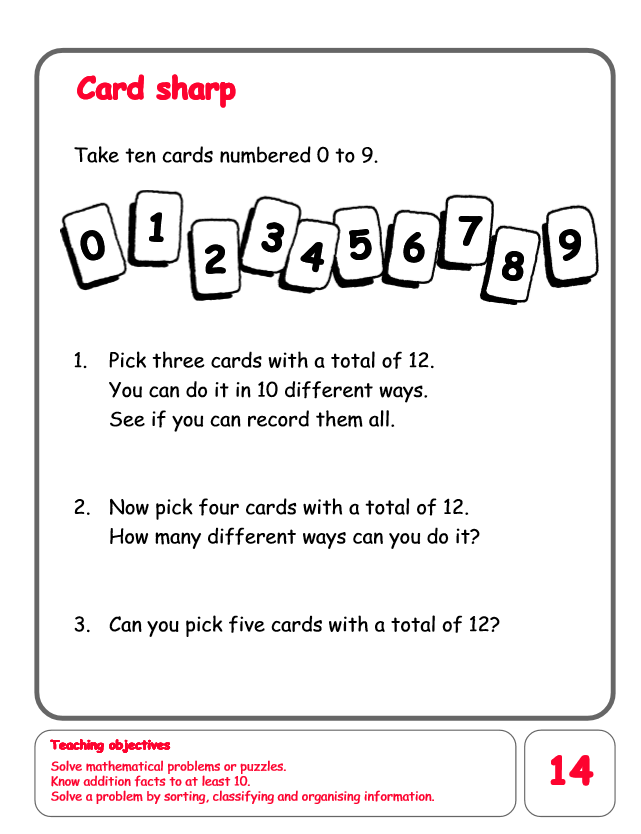 English
Mon-Fri
Choose one-a-day.
Daily Reading, Phonics ( Practise Phase 3 and  Phase 5 sounds) and spelling practice ( Spellings- Common exception words and the days of the week )       Phonics game 2DO task on Purple MashDaily Reading, Phonics ( Practise Phase 3 and  Phase 5 sounds) and spelling practice ( Spellings- Common exception words and the days of the week )       Phonics game 2DO task on Purple MashDaily Reading, Phonics ( Practise Phase 3 and  Phase 5 sounds) and spelling practice ( Spellings- Common exception words and the days of the week )       Phonics game 2DO task on Purple MashDaily Reading, Phonics ( Practise Phase 3 and  Phase 5 sounds) and spelling practice ( Spellings- Common exception words and the days of the week )       Phonics game 2DO task on Purple MashDaily Reading, Phonics ( Practise Phase 3 and  Phase 5 sounds) and spelling practice ( Spellings- Common exception words and the days of the week )       Phonics game 2DO task on Purple MashEnglish
Mon-Fri
Choose one-a-day.
Tiger who came to tea.https://www.youtube.com/watch?v=z9IPZR16fdYActivity: Write a shopping list for Sophie’s mum so she can refill food her cupboard. A day in the life of a cat.Please read through the story. Activity: To write about what you think a cat does during  the day. https://content.twinkl.co.uk/resource/bb/3a/t-t-2546771-a-day-in-the-life-of-a-cat-writing-activity-sheet-.pdf?__token__=exp=1591536839~acl=%2Fresource%2Fbb%2F3a%2Ft-t-2546771-a-day-in-the-life-of-a-cat-writing-activity-sheet-.pdf%2A~hmac=ac41364760fbae465a45e8c8bcb21fc14cc96637056f800ecd3fa9900195f8aeComprehensionPirates – Please read through and answer the questions.https://content.twinkl.co.uk/resource/a1/51/t-t-2548623-ks1-pirates-differentiated-reading-comprehension-activity-english_ver_5.pdf?__token__=exp=1591536599~acl=%2Fresource%2Fa1%2F51%2Ft-t-2548623-ks1-pirates-differentiated-reading-comprehension-activity-english_ver_5.pdf%2A~hmac=819f6d08ce85cb97789eaa197f2fd9a9a0f56d215674abc518e3ce5a1e50dd71Thursday and FridayRye WritersRye-Writers is best done on consecutive days.  You can also choose when to do the 2 sessions could be on the same day, just do 2 curriculum subjects on the other day.This week we would like you to read through the story powerpoint of Goldilocks and the Three Bears. Then create a comic strip to retell the story. Thursday and FridayRye WritersRye-Writers is best done on consecutive days.  You can also choose when to do the 2 sessions could be on the same day, just do 2 curriculum subjects on the other day.This week we would like you to read through the story powerpoint of Goldilocks and the Three Bears. Then create a comic strip to retell the story. Curriculum
Choose one-a-day.ScienceReptiles and amphibians Read through the animal classification powerpoint.Activity 1: To write three facts about reptiles and three facts about amphibians.Activity 2: Scavenger Hunt.Geography Read through the continents and oceans powerpoint.Activity: To name the continents and oceans on a map of the world.ICTPurple Mash 2Do Task –Put yourself into the role of a Superhero. Show their thoughts and character in the speech bubble.Purple Mash 2Do Task- How many different types of fish can your draw in the fish tank?  ArtAnimal craft.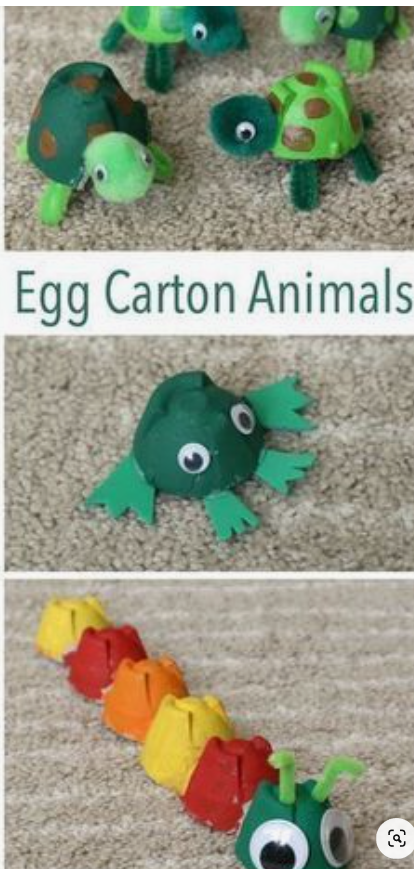 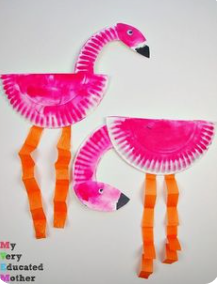 STEMNature Wands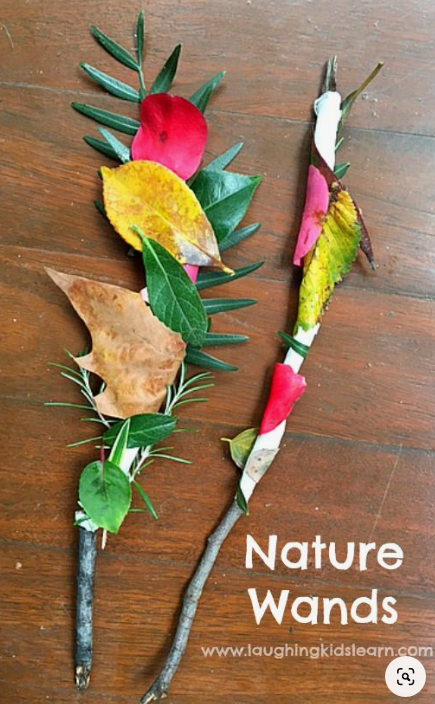 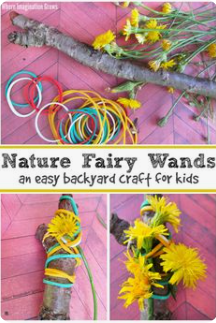 